Supplementary MaterialTitle: The Associations of Emotion Coping Appraisal with both the Cue-Outcome Contingency and Perceived Verbal Abuse ExposureDong Woo Shin, Taekeun Yoon, and Bumseok, Jeong** Correspondence: Bumseok Jeong: bs.jeong@kaist.ac.krSupplementary Figures and TablesSupplementary Figures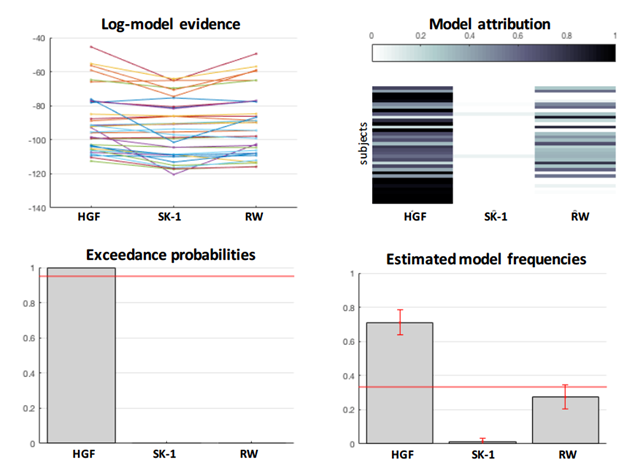 Supplementary Figure 1. The results of RFX-BMS. We compared four models (HGF, SK-1, and RW) in RFX-BMS. RFX-BMS yields an EP of 0.9952 and a PEP of 0.9785 for HGF, indicating that the HGF model was the best model for this task. RFX-BMS: random-effects model comparison, HGF: hierarchical Gaussian filter, SK-1: Sutton K1, RW: Rescorla-Wagner, EP: exceedance probability, PEP: protected exceedance probability.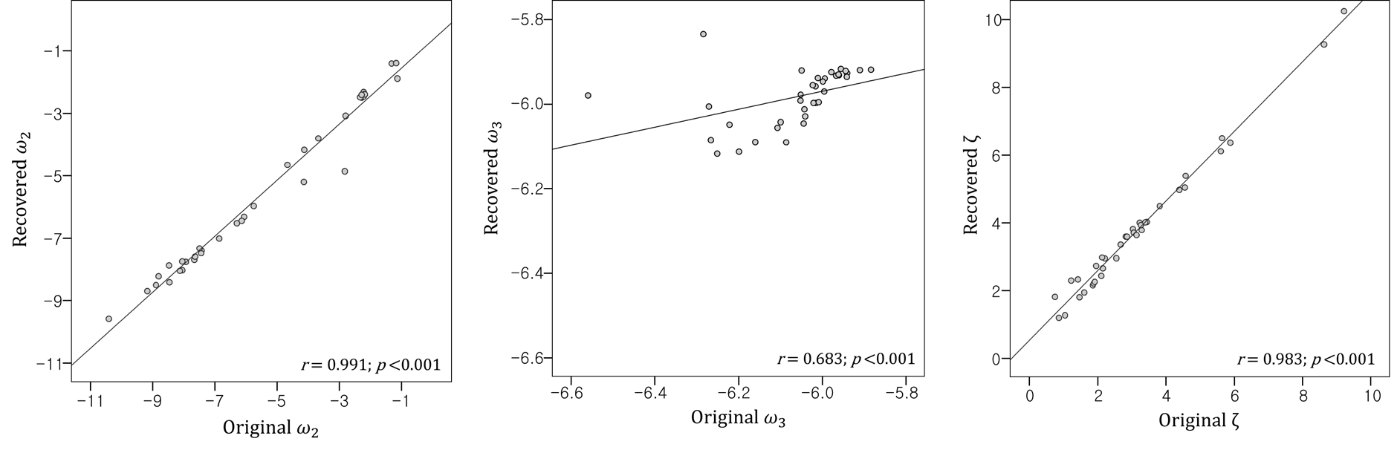 Supplementary Figure 2. Parameter recovery. A parameter recovery simulation was performed by simulating 100 responses using estimated parameters from each subject and subsequently re-estimating the parameters from these simulated responses. We evaluated the relationship between the original parameters and the mean of the recovered parameters 100 times. The original parameter is shown on the x-axis and the recovered parameter is shown on the y-axis. Parameters of the original model were significantly correlated with the mean of recovered parameters (Spearman’s correlation analysis), indicating that the parameters were reliably estimated.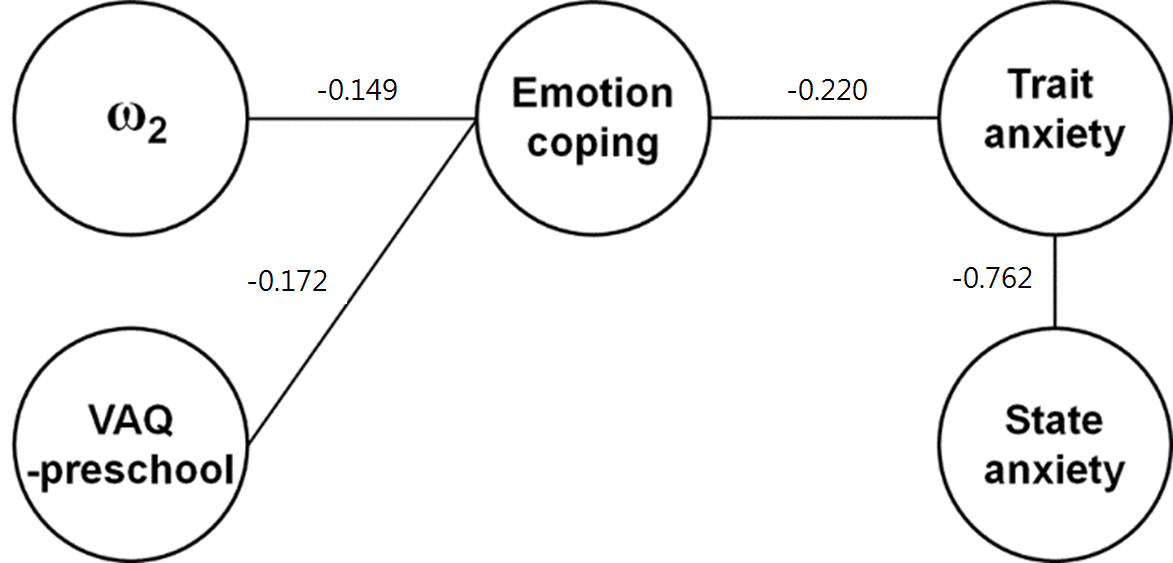 Supplementary Figure 3. Mixed graphical model of RAS-emotion coping with propensity score matching. We extracted data from 13 men and 13 women with propensity score matching of age and IQ to clarify whether a gender effect exists. We tested the mixed graphical model with the gender-matched subgroup consisting of 26 subjects. The mixed graphical model described the correlations of the RAS-emotion coping score with ω2 and VAQ-preschool, and with trait anxiety. These results are consistent with the data shown in Figure 4 in our main manuscript. The gender factor was removed from the figure because it was not associated with any parameters. The estimates using the mixed graphical model function are displayed above the connecting line.Supplementary TablesSupplementary Table 1. Mean and variance of Gaussian priors used in HGF parameter estimation.HGF: hierarchical Gaussian filterSupplementary Table 2. VIF value derived from multicollinearity test for proposed models using the RAS-total score as the dependent variable.VIF: variance inflation factor, RAS: Resilience Appraisal Scale, VAQ: Verbal Abuse Questionnaire, (T): Tukey’s ladder of powers transformation.VAQ-preschool (T)  2: interaction of VAQ-preschool (T) and 2Supplementary Table 3. The results of random-effects model comparison (RFX-BMS).HGF: hierarchical Gaussian filter, SK-1: Sutton K1, RW: Rescorla-Wagner.Supplementary Table 4. Model fit and LOOCV result of the multiple linear regression analysis of ‘Partial model with 2’, ‘VAQ-preschool only model’ and ‘2 only model’.LOOCV: leave-one-out cross-validation, VAQ: Verbal Abuse Questionnaire, RAS: Resilience Appraisal Scale, adjusted R2: adjusted squared correlation coefficient, RMSE: root mean square error, AIC: Akaike information criterion, Q2: predictive squared correlation coefficient, ANOVA: analysis of variance. Partial model with 2: RAS ~ VAQ-preschool (T)  2 + 2VAQ-preschool only model: RAS ~ VAQ-preschool (T)2 only model: RAS ~ 2(T): Tukey’s ladder of powers transformationVAQ-preschool (T)  2: interaction of VAQ-preschool (T) and Supplementary Table 5. Multiple linear regression analysis of the ‘Partial model with 2’ with the dependent variable for each RAS subscaleRAS: Resilience Appraisal Scale, VAQ: Verbal Abuse Questionnaire, CI: confidence interval, (T): Tukey’s ladder of powers transformation, adjusted R2: adjusted squared correlation coefficient.VAQ-preschool (T)  2: interaction of VAQ-preschool (T) and 2*p < 0.05, **p < 0.01, and ***p < 0.001Supplementary Table 6. LOOCV result for each model.LOOCV: leave-one-out cross-validation, Q2: predictive squared correlation coefficient, RMSE: root mean square error, RAS: Resilience Appraisal Scale, VAQ: Verbal Abuse Questionnaire.Simple model: RAS-emotion coping ~ VAQ-preschool (T) + 2Partial model with 2: RAS-emotion coping ~ 2 + VAQ-preschool (T)  2Partial model with VAQ-preschool: RAS-emotion coping ~ VAQ-preschool (T) + VAQ-preschool (T)  2VAQ-preschool (T)  2: interaction of VAQ-preschool (T) and 2(T): Tukey’s ladder of powers transformationSupplementary Table 7. Various multiple linear regression models using RAS-total as the dependent variableRAS: Resilience Appraisal Scale, VAQ: Verbal Abuse Questionnaire, (T): Tukey’s ladder of powers transformation, CI: confidence interval, adjusted R2: adjusted squared correlation coefficient.Model 1: RAS ~ VAQ-preschool (T) + VAQ-childhood + VAQ-adolescence + 2 (T) + 3 + ζModel 2: RAS ~ 2 + 3 + ζ + VAQ-adolescence  2Model 3: RAS ~ 2 + 3 + ζ + VAQ-preschool (T)  2Partial model with 2: RAS ~ VAQ-preschool (T)  2 + 22  VAQ-adolescence: interaction of 2 and VAQ-preschool2  VAQ-preschool (T): interaction of 2 and VAQ-preschool (T)*p < 0.05, **p < 0.01, and ***p < 0.001HGF parameter Prior meanPrior varianceTonic volatility (level 2: 2)-316Tonic volatility (level 3: 3)-616Decision noise (ζ)loge48 (= 3.8712)1PredictorRegression modelVAQ-preschool (T)2VAQ-preschool (T)  2Simple model1.001.00-Full model9.243.8811.61Partial model with 2-1.261.26Partial model with VAQ-preschool3.00-3.00ModelEstimateHGFSK-1RWEstimated model frequencies0.71040.01510.2745Exceedance probabilities0.995200.0048Protected exceedance probabilities0.97850.00840.0131Linear model fitLinear model fitLinear model fitLinear model fitLinear model fitPredicted valuePredicted valuePredicted value  Model comparison  Model comparisonRegression modelAdjusted R2RMSEAICAICQ2Q2RMSE(ANOVA)(ANOVA)RAS-total (dependent variable)RAS-total (dependent variable)Partial model with 20.1705.091227.3227.30.1340.1345.587VAQ-preschool only model0.1015.379229.3229.30.0930.0935.719F(1,33) = 3.847, p-value = 0.0583F(1,33) = 3.847, p-value = 0.05832 only model0.0635.492230.8230.80.0290.0295.916F(1,33) = 5.405, p-value = 0.0263F(1,33) = 5.405, p-value = 0.0263RAS-emotion coping (dependent variable)RAS-emotion coping (dependent variable)RAS-emotion coping (dependent variable)Partial model with 20.1682.204167.1167.10.1420.1422.405VAQ-preschool only model0.1052.320168.8168.80.1030.1032.458F(1,33) = 3.567, p-value = 0.0677F(1,33) = 3.567, p-value = 0.06772 only model0.0852.346169.6169.60.0540.0542.524F(1,33) = 4.382, p-value = 0.0441F(1,33) = 4.382, p-value = 0.0441RAS Subscale (dependent variable)RAS Subscale (dependent variable)RAS Subscale (dependent variable)RAS-emotion copingRAS-social supportRAS-situation coping2 (estimate, 95% CI)-0.445 (-0.748, -0.142)**-0.232 (-0.497, 0.034)-0.319 (-0.580, -0.057)*VAQ-preschool (T)  2 (estimate, 95% CI)0.119 (0.008, 0.231)*0.101 (0.003, 0.199)0.086 (-0.010, 0.182)Constant (estimate, 95% CI)13.851 (12.195, 15.507)***16.498 (15.048, 17.948)***15.223 (13.797, 16.649)***Adjusted R20.1680.0760.109Residual standard error (df = 33)2.3022.0151.982F (2,33), p-value4.528* (0.0183)2.445 (0.1023)3.135 (0.0567)Regression model Q2RMSERAS-total (dependent variable)Simple model0.1175.640Partial model with VAQ-preschool0.0655.805Partial model with 20.1345.587RAS-emotion coping (dependent variable)Simple model0.1562.385Partial model with VAQ-preschool0.1252.429Partial model with 20.1422.405RAS-total (dependent variable)RAS-total (dependent variable)RAS-total (dependent variable)RAS-total (dependent variable)Model 1Model 2Model 3Partial model with 2VAQ-preschool (T) (estimate, 95% CI)-1.411 (-4.146, 1.324)VAQ-childhood (estimate, 95% CI)0.033 (-0.261, 0.327)VAQ-adolescence (estimate, 95% CI)-0.116 (-0.444, 0.212)2 (estimate, 95% CI)-0.851 (-1.849, 0.147)-1.268 (-2.277, -0.260)*-1.004 (-1.888, -0.121)*-0.995 (-1.696, -0.295)**3 (estimate, 95% CI)-2.535 (-21.865, 16.796)-3.115 (-22.022, 15.791)-0.647 (-19.087, 17.794)ζ (estimate, 95% CI)0.065 (-1.185, 1.314)-0.096 (-1.259, 1.066)0.041 (-1.133, 1.215)2  VAQ-adolescence (estimate, 95% CI)0.018 (0.001, 0.036)*2  VAQ-preschool (T) (estimate, 95% CI)0.308 (0.035, 0.581)*0.306 (0.048, 0.564)*Constant (estimate, 95% CI)31.701 (-89.083, 152.484)25.127 (-93.556, 143.811)41.485 (-74.076, 157.046)45.572 (41.747, 49.397)***Adjusted R20.0730.1030.1170.170Residual standard error5.620 (df = 29)5.526 (df = 31)5.485 (df = 31)5.317 (df = 33)F value, p-value1.458 (df = 6; 29), 0.22732.010 (df = 4; 31), 0.11762.157 (df = 4; 31), 0.09724.589* (df = 2; 33), 0.0174